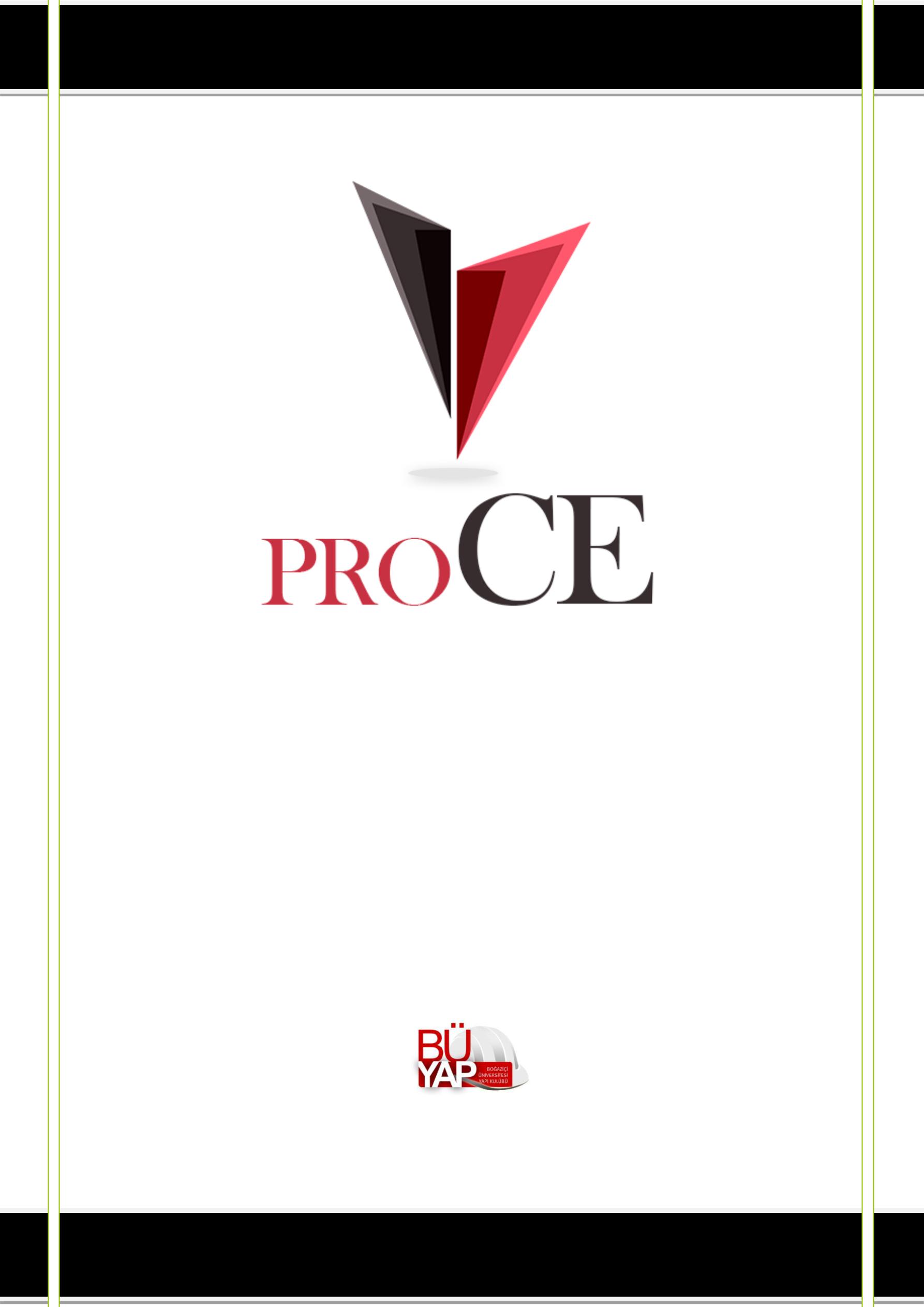 ProCE 2017Gayrimenkul Yatırım ve Geliştirme Yarışması Kural DosyasıBÜYAP ProCE 2017 Kural Dosyası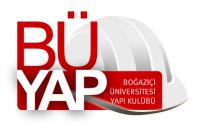 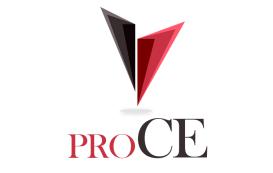 İçerik1.Yarışmanın konusu	22.Yarışmanın amacı	23.Seminerler	34.Yarışma Kuralları	35.Fonlama	56.Yarışma Süreci	57.Final	67.1.Sunumlarda bulunması gereken bilgiler	68.Değerlendirme	7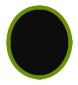 1BÜYAP ProCE 2017 Kural Dosyası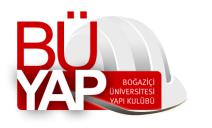 1.Yarışmanın konusu'ProCE' Boğaziçi Üniversitesi Yapı Kulübü tarafından düzenlenen bir gayrimenkul geliştirme yarışmasıdır.Jüri üyelerimizin sahibi olduğu hayali şirket, ellerindeki araziye yatırım yapmak amacıyla yeni fikir arayışındadır. Takımlardan istenen, şirketin sanal para desteğiyle:En uygun yatırımı belirlemek ve tasarlamak,Yatırım sürecini planlamak,Ortaya çıkabilecek riskleri belirleyip yönetmektir.Yarışmacılara başlangıç olarak bir hayali fon ve arazi verilecektir. Yatırım yapılan proje için baştaki para yetersiz olduğu takdirde yarışmacılar, aşağıda belirtilen şekillerde para elde edebilirler. Değerlendirme aşamasında fikri jüri üyeleri tarafından en uygun görülen 3 takım ödüllerin sahibi olacaktır.2.Yarışmanın amacıYarışmanın ana amacı teorik olarak birçok bilgiyle donatılan öğrencilerin bilgilerini uygulayabilmeleridir.Öğrenciler proje geliştirme ve yatırım konusunda yaratıcılıklarını ortaya koyacak fırsatlar bulacaklardır. Farklı disiplinlerden birçok öğrenci bir araya gelecekleri bu yarışmada takım olmayı, tasarımından yapımına ve değerleme aşamasına kadar çevresiyle uyum içerisinde olan bir yapı ortaya koymayı öğreneceklerdir. Yarışma kapsamında verilecek seminerler sayesinde, proje hazırlama sürecinde yarışmacılara yol gösterilecek, karşılaştıkları zorluklarla baş etmelerine yardımcı olunacaktır.Bunların yanında gelişmekte olan gayrimenkul sektörü, çevre dostu ve sürdürülebilir yapılar alanında öğrencilerin ufkunun genişlemesi için bilgiler sağlanacaktır.2BÜYAP ProCE 2017 Kural Dosyası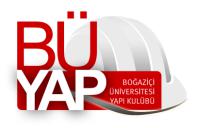 3.SeminerlerYarışma kapsamında gayrimenkul firmalarından uzmanlar seminerler verecektir. ProCE sadece bir yarışma değil, katılımcılarını gayrimenkul ve yatırım alanında bilgilendiren bir seminerler dizisidir. Bu seminerler sayesinde yarışmacılar alanında uzman kişilerle birebir konuşma fırsatını yakalayacak ve onların deneyimlerinden yararlanabilecekler. Yapılması planlanan seminerler:Yaşam konseptleri ve pazar analizi FinansMühendislik ekonomisi ve bütçe planlaması Sürdürülebilirlik ve yeşil binalar Gayrimenkul stratejik planlama Proje geliştirmede mali bakış açısıProje geliştirme süreçleriProje yönetimiProjelerde mimariŞehirleşme ve toplumBunların yanı sıra çeşitli konuşmacılar ProCE kapsamında konuğumuz olacaklardır.4.Yarışma KurallarıProCE’ ye, Üniversitelerin inşaat mühendisliği, mimarlık, işletme, ekonomi, muhasebe, uluslararası ticaret, maliye, işletme mühendisliği, çevre mühendisliği, peyzaj mimarlığı ve şehir bölge planlama bölümlerinden 2., 3. ve 4. sınıf öğrencilerinden oluşan 4 -5 kişilik gruplar halinde katılınabilinir. Her takımda mimarlık ve inşaat mühendisliği bölümlerinden en az birer öğrenci bulunması zorunludur. (Gayrimenkul geliştirme ve yönetimi bölümünden katılacak yarışmacılar için bu zorunluluk geçerli değildir.)Yarışmaya katılım 40 takımla sınırlıdır.Her takımın, takım ismi ve bir adet takım lideri belirlemesi gerekmektedir. Yarışmayla ilgili dokümanlar takım lideri tarafından belirtilen mail adresine gönderilecektir.Her takım yarışmayla ilgili olmak koşuluyla isteğe bağlı olarak danışman bir akademisyen belirleyebilir. Bu durumda seçilen akademisyenin BÜYAP’a bildirilmesi gerekmektedir.Gruplara kendi belirledikleri danışman hocaları yanında BÜYAP tarafından ULI (Urban Land Institute) aracılığıyla sektörel danışmanlar atanacaktır. Danışmanlar takımlara mail yoluyla bildirilecektir.BÜYAP ProCE 2017 Kural DosyasıTakımların bütün üyelerinin öğrenci belgelerini seminerlere gelirken yanlarında bulundurmaları veya seminerler öncesinde mail yoluyla ulaştırmaları gerekmektedir(e-devletten alınmış öğrenci belgeleri de geçerlidir.)Eğitim sonrası yarışmacılara katılım sertifikası verilecektir.Her takım eğitimlere gelirken yanında en az bir laptop bulundurmalıdır.Yarışmacılar için hazırlanan dokümanlar eğitimin son gününde mail yoluyla yollanacaktır.Proje hazırlanırken kaynak olarak BÜYAP tarafından yollanan dokümanlardan faydalanılabilinir. Kullanılan başka kaynaklar var ise kaynakçada belirtilmelidir. Yalnızca projeye ilişkin uygulanabilir bilgiler kullanılacaktır.Proje hazırlanırken kullanılacak olan programlar yarışmacılar tarafındanPROCE ekibine bildirilmelidir.Ön eleme için 12 Kasım tarihine kadar yarışmacılar proje posterlerini, sunumlarını ve projeleri için gerçekleştirdikleri mimari çizimleri proce.buyap@gmail.com hesabına yollayacaklardır. Proje posterleri A1 boyutunda olmalıdır.Ön elemeden geçen beş gruptan, sunumlarını geliştirerek final aşamasına en az iki takım üyesiyle katılmaları beklenmektedir. Katılacak takım üyelerinin sayısı ve isimleri BÜYAP’a önceden bildirilmelidir.Sunumlar 20 dakikayı geçmeyecek şekilde hazırlanmalıdır. Sunumun ardından jürinin sorularını cevaplamaları için 10 dakika süreleri olacaktır.Ön elemeyi geçen gruplardan sunum için gelecek kişiler Boğaziçi Üniversitesi Yapı Kulübü tarafından düzenlenen Civil Career’e katılmaya hak kazanacaklardır. Etkinliğe katılmak için başta ödenen katılım ücretlerine ek bir ücret ödemeyeceklerdir.Ön elemeden geçen gruplar projelerini görsel olarak sunma amacıyla isteğe bağlı olarak maket yapabilirler. Yapılacak maketler Civil Career etkinliğinde tüm katılımcılara sergilenecektir. Maketler jürilere sergilenmeyecek ve değerlendirme unsuru olmayacaktır. Final sunumuna katılacak takımlara yol masrafı olarak BÜYAP tarafından belirli miktarda yardım yapılacaktır.Herhangi bir şekilde intihal ve kural ihlali yaptığı belirlenen takımlar yarışmadan diskalifiye edileceklerdir.4BÜYAP ProCE 2017 Kural Dosyası5.FonlamaTakımlara yarışmanın başında belirli bir miktar sanal para verilecektir. Bu para geliştirecekleri proje için yeterli olmadığı takdirde yarışma kurallarında anlatıldığı şekilde bankadan kredi alma, başka bir şirketle ortaklık yapma gibi dış kaynaklar kullanılabilir. Ancak bu çözümlerin gerçekçi ve seminer bilgilerine uygun olması zorunludur.Bankadan kredi kullanımıÖn Satış veya kiralamaÜçüncü şahıslarla Ortaklıkgibi dış kaynak elde etme yolları seçilebilir.6.Yarışma SüreciYarışmacılar internet üzerinden başvurularını tamamladıktan sonra Boğaziçi Üniversitesi’nde 3-4-5 Kasım tarihlerinde düzenlenecek eğitimlere davet edileceklerdir.3 Kasım Cuma günü arazi gezisi yapılacaktır.Eğitimlerin tamamlanmasının ardından 16 Kasım tarihine kadar hazırladıkları projeyi proce.buyap@gmail.com adresine ulaştıracaklardır.Projeler 18 Kasım’da Boğaziçi Üniversitesi Öğretim Üyeleri’nden oluşan bir jüri tarafından değerlendirilecektir.5 finalist takım belirlenecektir.Finalistler 25 Kasım tarihinde İstanbul’da jüriye sunum yapacaklardır.İlk üç proje Boğaziçi Üniversitesi Yapı Kulübü tarafından düzenlenecek “CivilCareer” etkinliğinde açıklanacaktır.5BÜYAP ProCE 2017 Kural Dosyası7.FinalTakımlar final günü 15 slayttan oluşan sunumlarını şirket sahibi olan jüri üyelerimize göstereceklerdir. Ayrıca sunum esnasında A1 boyutunda hazırlanan poster de jüri üyeleri tarafından incelenecektir. Sunum;fikir,konsept,teori,model,analiz,finans,karşılaşılabilecek riskleri içermelidir.Sunumdan sonra her grup için 10 dakikalık soru-cevap aşaması olacaktır.7.1.Sunumlarda bulunması gereken bilgilerGayrimenkul geliştirme öncesi yapılan gözlemler -Çevresel Faktörler -Politik Faktörler -Sosyal FaktörlerGayrimenkul geliştirme sırasında yapılanlar -İş Planlama-Risk değerlendirme-Finansal açıdan değerlendirme (Yapılan işlemlerin görülmesi için finansal analiz şablonu Excel dosyası şeklinde olmalıdır.)-Sosyal açıdan değerlendirmeVaziyet Planı ve kütleler(Binaların konturları) ve mimari çizimAlanların kullanımının gösterilmesiSürdürülebilirlik çalışmalarıSonuç bölümü6BÜYAP ProCE 2017 Kural Dosyası8.DeğerlendirmeDeğerlendirme kriterleri :Proje gerçeğe uygun mu?Proje teknik olarak gerçekleştirilebilir mi?Proje ekonomik olarak yapılabilir mi?Proje finansal olarak sürdürülebilir mi?Proje doğayla ve insanla uyum içinde mi?Proje risk yönetimi yapılmış mı?7